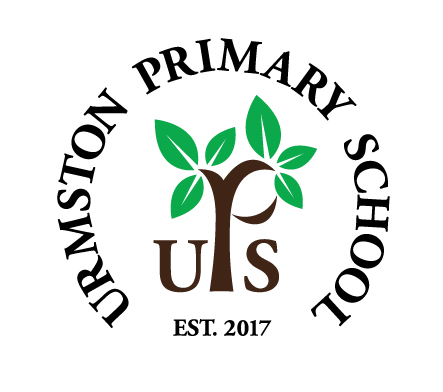 Friday 7th February 2020Dear Parents/Carers,Well…that was a long week! Have a lovely half term break and we’ll see you back here on the 17th!Children’s Mental Health WeekIt has been an absolute pleasure listening to the children talking about ‘finding their brave’ and we are thrilled that they are sharing so many stories of resilience with each other. It’s inspiring for us to hear their maturity and encouraging for the future of humanity!!!Matt G at UPSThe wonderful poet, Matt Goodfellow, joined KS2 yesterday and was his usual wonderful self. Do follow Matt on @EarlyTrain and find our more about his new release!Parent contacts and workshops – looking after ourselvesAs mentioned last week, there is lots of information on the Pastoral Care page under the Information tab on our website regarding support for families of children who may have mental health concerns or, indeed, who suffer from these themselves. You should have had a flyer about Trafford’s Early Help offer and gives details of a Promotional Event for Trafford Council’s Commissioned Early Help Offer. It is on 11th March, 10:00-13:00 in ‘The Street’ area at Trafford Town Hall.Science Week volunteersMrs Vitkin and Mrs Coupe, our Science leads, sent an email out about our UPS Science Week that we’ll be holding on the week beginning the 23rd March. They’ve been asking people who have jobs to do with science (these may range from vets, doctors, gardeners, engineers, archaeologists, manufacturers etc.) to get in touch and perhaps come in some time that week to talk to the children and help us raise awareness of science in the wider world and pique their curiosty further. We’ve some responses so far, which is great and if there are any other volunteers who would be available Monday 23rd March 9-11.30 - either for part of or the whole morning, do get in touch if you’re interested! PTA Pre-loved fancy dress costume sale (and uniforms!)…for World Book DayThe PTA will be holding a sale and breakfast on Friday 21st February at 8.15. If you have any costumes or pre-loved uniforms you might like to donate, then please bring them to the office by the 20th February. They will be on sale for just £1 each!HomeworkWe’ve been discussing this recently and will be letting you know what’s next after half term!KS1 English WorkshopWe’re really sorry we’ve yet to get a date on this yet. We promise we’ll confirm asap on the first week back – it will still most likely be the second or third week back after half term. We’ll let you know!Come on everyone…let’s build our alumni communityLet’s keep this going…we are really building here and would love to develop this project in collaboration with the education charity, Future First. It involves building a community of former pupils (and even friends of those former pupils) who are willing to forge closer links with our school and perhaps be on hand to help us out and inspire our children in all manner of ways. So please get talking – sign up yourself and ask others to sign up on our online portal…the opportunities are endless! Thank you and here is the link…https://networks.futurefirst.org.uk/signup/urmstonprimaryContinuing with E-SafetyKeep an eye out for our monthly newsletter which hopefully will help with some valuable information on current apps, games and E-safety issues that your child (and us adults!) need help with. January’s issue will be emailed to you.Have a lovely weekend!Kind Regards,Mr Parker and Mr Doherty